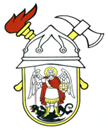 JAVNA VATROGASNA POSTROJBAGRADA ŠIBENIKAPut groblja 2 22000 ŠibenikKLASA: 036-04/22-03/02URBROJ: 2182-1-55-01-22-4Šibenik, 10. rujna 2022.Temeljem članka 37. Pravilnika o upravljanju dokumentarnim gradivom izvan arhiva (Narodne novine br. 105./20.),  članka 23. Statuta Javne vatrogasne postrojbe grada Šibenika (KLASA: 012-03/20-01/03, URBROJ: 2182/01-7-1-03-20-1 od 30. prosinca 2020.) te članka 22. i 23. Pravila o upravljanju dokumentarnim gradivom Javne vatrogasne postrojbe grada Šibenika (KLASA: 007-01/22-01/01, URBROJ: 2182-1-55-03-22-1 od 25. srpnja 2022.), zapovjednik Javne vatrogasne postrojbe grada Šibenika donosiODLUKU O POSTUPKU IZLUČIVANJA I UNIŠTENJA JAVNOG DOKUMENTARNOG GRADIVAI.Rješenje o odobrenju izlučivanja i uništenja javnog dokumentarnog gradiva RH, Državnog arhiva u Šibeniku (KLASA: UP/I-611-03/22-10/33, URBROJ: 2182/1-47-01-22-3 od 08.09.2022.) zaprimjeno je dana 09. rujna 2022. godine u postupku koji će Javna vatrogasna postrojba grada Šibenika provesti temeljem ove Odluke.II.Za javno dokumentarno gradivo navedeno u Prijedlogu za izlučivanje dokumentarnog gradiva – Javna vatrogasna postrojba grada Šibenika – 2022. godine (KLASA: 036-01/22-03/02, URBROJ: 2182-1-55-01-22-1 od 01. rujna 2022. godine) u ukupnoj količini od 16,07 d/m, provest će se postupak izlučivanja i uništenja.III.Dokumentarno gradivo iz točke II. ove Odluke izlučiti će se i uništiti na način da će se dana 21. rujna 2022. godine predati tvrtki Bikarac d.o.o. iz Šibenika (Centar za gospodarenje otpadom Šibensko – kninske županije), Narodnog preporoda 1, koja će obaviti uništenje dokumentarnog gradiva.O predaji dokumentarnog gradiva iz točke II. ove Odluke na uništenje sastaviti će se zapisnik, primjerak kojeg će se dostaviti Državnom arhivu u Šibeniku.IV.Dokumentarno gradivo iz točke II. ove Odluke uništava se na način koji osigurava zaštitu tajnosti podataka i onemogućuje neovlašteni pristup osobnim podacima.V.Rješenje o odobrenju izlučivanja i uništenja javnog dokumentarnog gradiva iz točke I. ove Odluke i Prijedlog za izlučivanje dokumentarnog gradiva – Javna vatrogasna postrojba grada Šibenika – 2022. godine iz točke II. ove Odluke sastavni su dio ove Odluke o postupku izlučivanja i uništenja javnog dokumentarnog gradiva.VI.Ova Odluka objavit će se na oglasnoj ploči Javne vatrogasne postrojbe grada Šibenika te na web stranici www.jvp-sibenik.hr. OBRAZLOŽENJEDržavnom arhivu u Šibeniku upućen je Prijedlog za izlučivanje dokumentarnog gradiva – Javna vatrogasna postrojba grada Šibenika – 2022. godine (KLASA: 036-01/22-03/02, URBROJ: 2182-1-55-01-22-2 od 01.09.2022.), zajedno sa zahtjevom za odobrenje za provedbu postupka izlučivanja. Dana 09. rujna 2022. godine, Javna vatrogasna postrojba grada Šibenika, zaprimila je od strane RH; Državnog arhiva u Šibeniku Rješenje kojim se Javnoj vatrogasnoj postrojbi grada Šibenika u cijelosti odobrava izlučivanje i uništenje javnog dokumentarnog gradiva u količini od 16,07 d/m (KLASA: UP/I-611-03/22-10/33, URBROJ: 2182/01-47-01-22-3 od 08.09.2022.). Povjerenstvo za provedbu postupka izraditi će Zapisnik o predaji na uništenje izlučenog gradiva te će se primjerak istog, bez odgode, dostaviti Državnom arhivu u Šibeniku.Gradivo će na uništenje biti predano tvrtki Bikarac d.o.o. iz Šibenika, Narodnog preporoda 1, koja se obvezuje provesti postupak uništenja na način da se osigura zaštita tajnosti podataka i onemogući neovlašteni pristup osobnim podacima.Predmetna Odluka objavljuje se na oglasnoj ploči i web stranici Javne vatogasne postrojbe grada Šibenika.								JAVNA VATROGASNA POSTROJBA									GRADA ŠIBENIKA									   ZAPOVJEDNIK								   Volimir Milošević, dipl.ing.sig.		